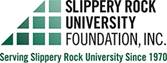 104 Maltby Avenue Suite 100Slippery Rock, PA 16057The Tax Identification Number for The Slippery Rock University Foundation is 23-7093388.Specific Bequest:  SRU receives a specific dollar amount or particular assets such as securities, real estate, or tangible personal property (for example, works of art or antiques).Residuary Bequest:  SRU receives all or a percentage of the remainder of your estate after taking care of any family obligations.Retirement Plan:  This is the most tax-efficient way to make a bequest gift. You can name Slippery Rock as a beneficiary of all or a portion of your IRA or retirement plan.Sample Bequest LanguageAttorneys preparing wills and trusts containing provisions for Slippery Rock should keep in mind that the sole agent authorized to receive private gifts made to the university is the Slippery Rock University Foundation.Outright Bequest:  I give, devise, and bequeath to the Slippery Rock University Foundation the sum of __________ dollars / __________ percent of my estate, to be used ___________ (e.g., for its general purposes, to establish a named scholarship fund, for a specific school or program, or for a particular purpose decided upon in advance in consultation with a qualified foundation representative).Bequest of Residuary Estate:  All the rest, residue, and remainder of my estate, both real and personal property of whatever nature and whosesoever situated, which I may own or have the right to dispose of at the time of my death, I give, devise, and bequeath to the Slippery Rock University Foundation, to be used for ____________________.Sample Language for Change of Life Insurance Ownership and Beneficiary DesignationOutright Bequest:  I hereby name the Slippery Rock University Foundation as the owner and beneficiary of my ____________ (insurance company) policy #______________ with a face value of $___________. I designate that upon my death the proceeds will be distributed to the Slippery Rock University Foundation for the benefit of Slippery Rock University. Funds distributed from this life insurance policy shall be used to provide support for ___________ (please indicate “unrestricted funds” or the specific college, major, program, sport, scholarship, etc. to where you would like to designate your gift).We would be happy to provide you or your attorney with suggested language to add a bequest to your will.  If you have already designated SRU as a beneficiary of your estate, please let us know so that we can welcome you as a member of The 1889 Society, Slippery Rock’s Planned Giving Society.